Туристическая визаЕсли Вы намериваетесь посетить Мальту с целью краткосрочного визита, Вам необходимо получать визу, если Вы приезжаете из страны, гражданам которой требуется виза для въезда на Мальту. Туристическая виза выдается, если целью Вашей поездки является отдых.Подать заявление на визу возможно за 6 месяцев до начала предполагаемой поездки. Для моряков подача документов возможна за 9 месяцев до начала предполагаемой поездки.Пакет документов на туристическую визу;Уважаемые заявители, просим обратить внимание на то, что присутствие детей от 6 до 12 лет на подаче документов ОБЯЗАТЕЛЬНО.Страховка для путешествий является обязательной для всех шенгенских стран. 1.Одна заполненная надлежащим образом на английском языке и подписанная заявителем визовая анкета.Если у Вас не получается заполнить анкету самостоятельно, наши специалисты могут сделать это за Вас.2.Действующий заграничный паспорт, действительный как минимум три (3) месяца после истечения срока действия визы, содержащий как минимум 2 пустые страницы. 3.Одна  ксерокопия заграничного паспорта (при наличии). Пустые страницы не требуется ксерокопировать.Если у Вас есть второй действующий заграничный паспорт, необязательно сдавать его в оригинале. Необходимо сделать копии всех страниц данного паспорта, и сдать их вместе с заявлением.4.Одно фото паспортного размера, 3.5 см x 4.5 см на белом фоне. Изображение на фотографии должно быть похоже на заявителя. 5.Подтверждение бронирования отеля (отелей) на весь период путешествия в странах Шенгена, где должны быть указаны имя и фамилия заявителя.. В случае если заявитель останавливается в семье, письменное подтверждение от приглашающей семьи с описанием намерения разместить заявителя у себя в течение всего периода путешествия. Заявителям, собирающимся проживать на Мальте в апартаментах, необходимо предоставить договор об аренде недвижимости и квитанцию об оплате аренды Бронь билетов туда и обратно (самолет, паром и т. д.).Подтверждение наличия действительного страхового полиса, индивидуального или группового, с минимальным страховым покрытием 30 000 евро для шенгенской зоны:копия + оригинал.6.Подробный маршрут всего путешествия в странах Шенгена в случае, если заявитель едет более чем в одну (1) страну.7.Подтверждение достаточных и регулярных личных финансовых средств (выписка с банковского счета или справка о покупке валюты или письмо из банка о наличии кредитного лимита по кредитной карте). ). Необходимая сумма на сутки пребывания – 50 евро. Срок действия документа – 1 календарный месяц.8.Копия гражданского паспорта: страницы, содержащие биографические данные и информацию об адресе постоянной регистрации в России.ДЛЯ НЕСОВЕРШЕННОЛЕТНИХ (ДО 18 ЛЕТ):-Свидетельство о рождении несовершеннолетнего. Согласие от обоих родителей или официального опекуна (оригинал + копия / нотариально заверенная копия). Если ребенок путешествует с одним из родителей – согласие от второго родителя (оригинал + копия / нотариально заверенная копия). В документе должна присутствовать формулировка о покрытии им Мальты и стран Шенгенского соглашения.Копии первых страниц и страниц с регистрацией паспортов обоих родителей или официального опекуна. В случае опекунства, документальное свидетельство, показывающее статус опекуна. Граждане не РФ:-Подтверждение легального проживания в РФ в соответствии с федеральным законодательством (например, разрешение на проживание, долгосрочная виза или регистрация ФМС), действительное в течение минимум трех месяцев после планируемого возвращения из Шенгена.Рукописная доверенность на подачу, если за заявителя подает курьер, или близкий родственник. Eсли третье лицо подает за несовершеннолетнего, доверенность должна быть подписана двумя родителями/законными опекунами.Визовые сборы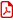 «Согласие на обработку персональных данных» Дополнительные документы (если требуются). ТАРИФ ДЛЯ ГРАЖДАН РФ, УКРАИНЫ, АЛБАНИИ, БОСНИИ И ГЕРЦЕГОВИНЫ, СЕВЕРНОЙ МАКЕДОНИИ, МОЛДОВЫ, ЧЕРНОГОРИИ, СЕРБИИ В РУБЛЯХ (и евро)ТАРИФ ДЛЯ ГРАЖДАН ДРУГИХ СТРАН В РУБЛЯХ (и евро)3239 РУБ.(35 €)7404 РУБ. (80 €)